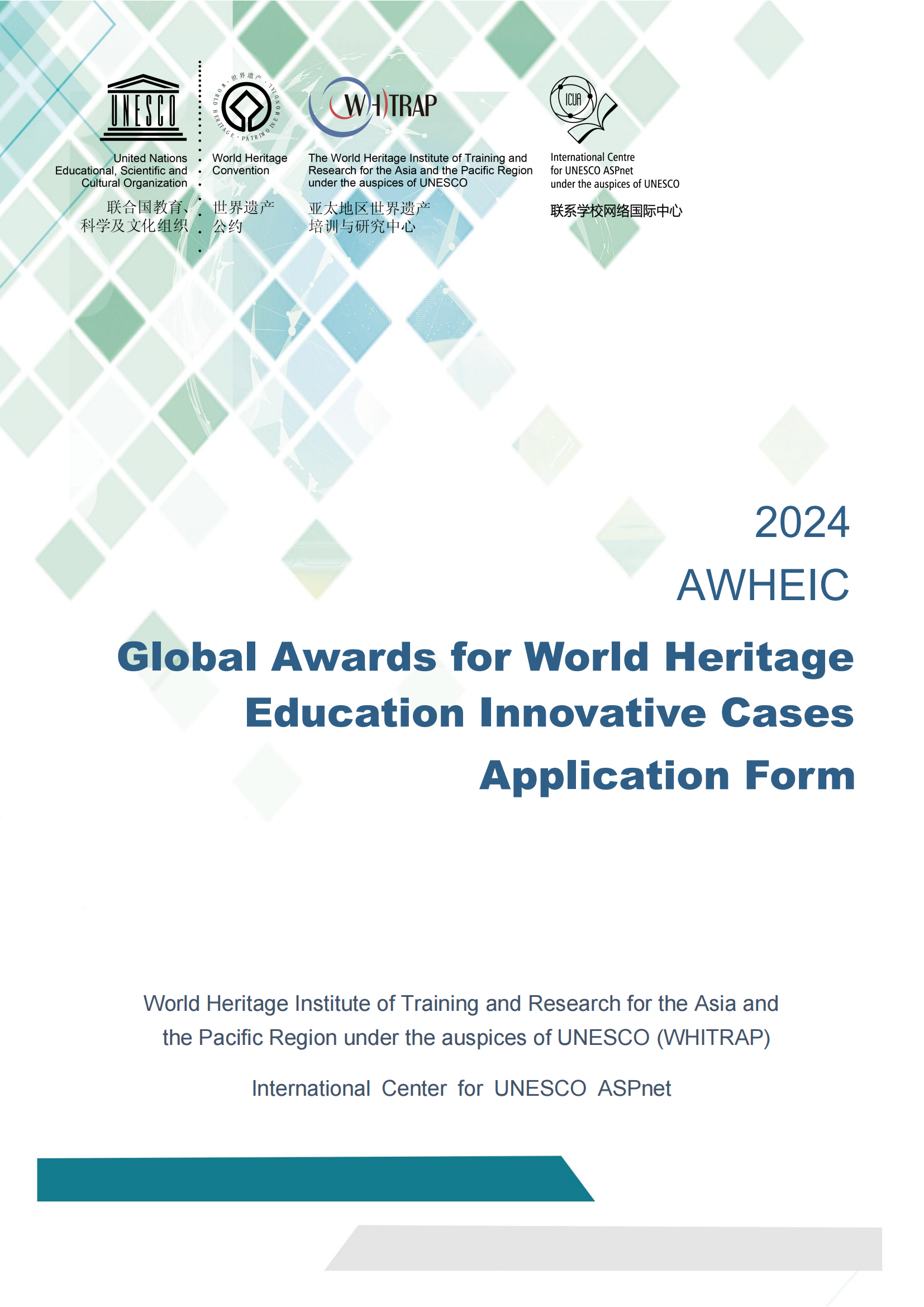 Lirez les instructions suivantes
soigneusement avant de remplir et d'envoyer le formulaire.Formulaire de CandidatureLe formulaire de candidature standard est préparé par l'Institut du patrimoine mondial de formation et de recherche pour la région Asie et Pacifique sous les auspices de l'UNESCO (WHITRAP) et ne doit être modifié d'aucune façon.Les critères d'évaluation du Prix se concentrent sur le caractère innovant des cas d'éducation au patrimoine, en particulier les diverses innovations dans le contenu, la forme et surtout le modèle d'éducation au patrimoine par le biais de la créativité, de la science et de la technologie et de la coopération transfrontalière. Le contenu des entrées doit être de nature générale et adapté aux exigences des colonnes, évitant ainsi l'accumulation ou la répétition d'informations. Tous les champs doivent être remplis. Si aucun contenu correspondant n'est disponible, veuillez remplir « AUCUN ».La langue de travail officielle du Prix est l'anglais et le formulaire de déclaration doit être rempli en anglais. Compte tenu de l'efficacité de l'évaluation, nous fournirons le formulaire de déclaration en français, espagnol et chinois en même temps, et le groupe de travail acceptera le formulaire de déclaration séparé en anglais, français ou espagnol, et les cas de Chine devront fournir le formulaire de déclaration en anglais et en chinois en même temps.Veuillez noter que certaines sections ont une limite stricte de mots. Une fois la limite de mots atteinte, aucun autre texte ne peut être ajouté et la fonction auxiliaire « compte de mots » peut être utilisée pour garantir que la limite de mots n'est pas dépassée.Titre du casTitre du casTitre du casTitre du casCandidat (institution/individu)Candidat (institution/individu)Candidat (institution/individu)Candidat (institution/individu)Candidat (institution/individu)Partie prenante/entité menant le dossier（La personne responsable assistera à l'événement parallèle et présentera le cas si le cas est sélectionné.）Partie prenante/entité menant le dossier（La personne responsable assistera à l'événement parallèle et présentera le cas si le cas est sélectionné.）Partie prenante/entité menant le dossier（La personne responsable assistera à l'événement parallèle et présentera le cas si le cas est sélectionné.）Partie prenante/entité menant le dossier（La personne responsable assistera à l'événement parallèle et présentera le cas si le cas est sélectionné.）Partie prenante/entité menant le dossier（La personne responsable assistera à l'événement parallèle et présentera le cas si le cas est sélectionné.）Partie prenante/entité menant le dossier（La personne responsable assistera à l'événement parallèle et présentera le cas si le cas est sélectionné.）Partie prenante/entité menant le dossier（La personne responsable assistera à l'événement parallèle et présentera le cas si le cas est sélectionné.）Partie prenante/entité menant le dossier（La personne responsable assistera à l'événement parallèle et présentera le cas si le cas est sélectionné.）NomEmailNuméro de téléphoneNuméro de téléphoneNuméro de téléphoneEmailTitreTitreAdresse de ContactAdresse de ContactContact de Communication(Le contact de communication sera chargé de soutenir les efforts de communication pendant le processus de candidature. Laissez cette section vide si le contact est le même que la partie prenante）Contact de Communication(Le contact de communication sera chargé de soutenir les efforts de communication pendant le processus de candidature. Laissez cette section vide si le contact est le même que la partie prenante）Contact de Communication(Le contact de communication sera chargé de soutenir les efforts de communication pendant le processus de candidature. Laissez cette section vide si le contact est le même que la partie prenante）Contact de Communication(Le contact de communication sera chargé de soutenir les efforts de communication pendant le processus de candidature. Laissez cette section vide si le contact est le même que la partie prenante）Contact de Communication(Le contact de communication sera chargé de soutenir les efforts de communication pendant le processus de candidature. Laissez cette section vide si le contact est le même que la partie prenante）Contact de Communication(Le contact de communication sera chargé de soutenir les efforts de communication pendant le processus de candidature. Laissez cette section vide si le contact est le même que la partie prenante）Contact de Communication(Le contact de communication sera chargé de soutenir les efforts de communication pendant le processus de candidature. Laissez cette section vide si le contact est le même que la partie prenante）Contact de Communication(Le contact de communication sera chargé de soutenir les efforts de communication pendant le processus de candidature. Laissez cette section vide si le contact est le même que la partie prenante）NomEmailNuméro de téléphoneNuméro de téléphoneNuméro de téléphoneEmailTitreTitreAdresse de ContactAdresse de Contact1、Bref RésuméLe résumé doit couvrir la description de base du programme, les principaux participants et partenaires et les groupes ciblés. (Max.750 mots)1、Bref RésuméLe résumé doit couvrir la description de base du programme, les principaux participants et partenaires et les groupes ciblés. (Max.750 mots)1、Bref RésuméLe résumé doit couvrir la description de base du programme, les principaux participants et partenaires et les groupes ciblés. (Max.750 mots)1、Bref RésuméLe résumé doit couvrir la description de base du programme, les principaux participants et partenaires et les groupes ciblés. (Max.750 mots)1、Bref RésuméLe résumé doit couvrir la description de base du programme, les principaux participants et partenaires et les groupes ciblés. (Max.750 mots)1、Bref RésuméLe résumé doit couvrir la description de base du programme, les principaux participants et partenaires et les groupes ciblés. (Max.750 mots)1、Bref RésuméLe résumé doit couvrir la description de base du programme, les principaux participants et partenaires et les groupes ciblés. (Max.750 mots)1、Bref RésuméLe résumé doit couvrir la description de base du programme, les principaux participants et partenaires et les groupes ciblés. (Max.750 mots)2、Objectifs et Résultats(Max. 500 mots)2、Objectifs et Résultats(Max. 500 mots)2、Objectifs et Résultats(Max. 500 mots)2、Objectifs et Résultats(Max. 500 mots)2、Objectifs et Résultats(Max. 500 mots)2、Objectifs et Résultats(Max. 500 mots)2、Objectifs et Résultats(Max. 500 mots)2、Objectifs et Résultats(Max. 500 mots)3、Explication de la manière dont l'étude de cas est conforme aux critères de sélectionUne explication doit être fournie pour justifier en quoi l'étude de cas proposée répond au 2.3.5 « Importance exemplaire » et à au moins un critère supplémentaire parmi les quatre autres. (Max.500 mots pour chaque critère)3、Explication de la manière dont l'étude de cas est conforme aux critères de sélectionUne explication doit être fournie pour justifier en quoi l'étude de cas proposée répond au 2.3.5 « Importance exemplaire » et à au moins un critère supplémentaire parmi les quatre autres. (Max.500 mots pour chaque critère)3、Explication de la manière dont l'étude de cas est conforme aux critères de sélectionUne explication doit être fournie pour justifier en quoi l'étude de cas proposée répond au 2.3.5 « Importance exemplaire » et à au moins un critère supplémentaire parmi les quatre autres. (Max.500 mots pour chaque critère)3、Explication de la manière dont l'étude de cas est conforme aux critères de sélectionUne explication doit être fournie pour justifier en quoi l'étude de cas proposée répond au 2.3.5 « Importance exemplaire » et à au moins un critère supplémentaire parmi les quatre autres. (Max.500 mots pour chaque critère)3、Explication de la manière dont l'étude de cas est conforme aux critères de sélectionUne explication doit être fournie pour justifier en quoi l'étude de cas proposée répond au 2.3.5 « Importance exemplaire » et à au moins un critère supplémentaire parmi les quatre autres. (Max.500 mots pour chaque critère)3、Explication de la manière dont l'étude de cas est conforme aux critères de sélectionUne explication doit être fournie pour justifier en quoi l'étude de cas proposée répond au 2.3.5 « Importance exemplaire » et à au moins un critère supplémentaire parmi les quatre autres. (Max.500 mots pour chaque critère)3、Explication de la manière dont l'étude de cas est conforme aux critères de sélectionUne explication doit être fournie pour justifier en quoi l'étude de cas proposée répond au 2.3.5 « Importance exemplaire » et à au moins un critère supplémentaire parmi les quatre autres. (Max.500 mots pour chaque critère)3、Explication de la manière dont l'étude de cas est conforme aux critères de sélectionUne explication doit être fournie pour justifier en quoi l'étude de cas proposée répond au 2.3.5 « Importance exemplaire » et à au moins un critère supplémentaire parmi les quatre autres. (Max.500 mots pour chaque critère) Embrasser la ScienceExplorer de nouvelles méthodes ou modèles, en utilisant de manière innovante la science et la technologie modernes ou traditionnelles, qui conduisent à une meilleure exploration, interprétation et diffusion des valeurs patrimoniales. Embrasser la ScienceExplorer de nouvelles méthodes ou modèles, en utilisant de manière innovante la science et la technologie modernes ou traditionnelles, qui conduisent à une meilleure exploration, interprétation et diffusion des valeurs patrimoniales. Embrasser la ScienceExplorer de nouvelles méthodes ou modèles, en utilisant de manière innovante la science et la technologie modernes ou traditionnelles, qui conduisent à une meilleure exploration, interprétation et diffusion des valeurs patrimoniales. Embrasser la ScienceExplorer de nouvelles méthodes ou modèles, en utilisant de manière innovante la science et la technologie modernes ou traditionnelles, qui conduisent à une meilleure exploration, interprétation et diffusion des valeurs patrimoniales. Embrasser la ScienceExplorer de nouvelles méthodes ou modèles, en utilisant de manière innovante la science et la technologie modernes ou traditionnelles, qui conduisent à une meilleure exploration, interprétation et diffusion des valeurs patrimoniales. Embrasser la ScienceExplorer de nouvelles méthodes ou modèles, en utilisant de manière innovante la science et la technologie modernes ou traditionnelles, qui conduisent à une meilleure exploration, interprétation et diffusion des valeurs patrimoniales. Embrasser la ScienceExplorer de nouvelles méthodes ou modèles, en utilisant de manière innovante la science et la technologie modernes ou traditionnelles, qui conduisent à une meilleure exploration, interprétation et diffusion des valeurs patrimoniales. Embrasser la ScienceExplorer de nouvelles méthodes ou modèles, en utilisant de manière innovante la science et la technologie modernes ou traditionnelles, qui conduisent à une meilleure exploration, interprétation et diffusion des valeurs patrimoniales.Inspirer la Créativité Explorer de nouvelles idées ou approches d'éducation au patrimoine à la lumière du contexte local par la créativité, qui élargissent ou renforcent les interactions innovantes entre les personnes et le patrimoine.Inspirer la Créativité Explorer de nouvelles idées ou approches d'éducation au patrimoine à la lumière du contexte local par la créativité, qui élargissent ou renforcent les interactions innovantes entre les personnes et le patrimoine.Inspirer la Créativité Explorer de nouvelles idées ou approches d'éducation au patrimoine à la lumière du contexte local par la créativité, qui élargissent ou renforcent les interactions innovantes entre les personnes et le patrimoine.Inspirer la Créativité Explorer de nouvelles idées ou approches d'éducation au patrimoine à la lumière du contexte local par la créativité, qui élargissent ou renforcent les interactions innovantes entre les personnes et le patrimoine.Inspirer la Créativité Explorer de nouvelles idées ou approches d'éducation au patrimoine à la lumière du contexte local par la créativité, qui élargissent ou renforcent les interactions innovantes entre les personnes et le patrimoine.Inspirer la Créativité Explorer de nouvelles idées ou approches d'éducation au patrimoine à la lumière du contexte local par la créativité, qui élargissent ou renforcent les interactions innovantes entre les personnes et le patrimoine.Inspirer la Créativité Explorer de nouvelles idées ou approches d'éducation au patrimoine à la lumière du contexte local par la créativité, qui élargissent ou renforcent les interactions innovantes entre les personnes et le patrimoine.Inspirer la Créativité Explorer de nouvelles idées ou approches d'éducation au patrimoine à la lumière du contexte local par la créativité, qui élargissent ou renforcent les interactions innovantes entre les personnes et le patrimoine.Renforcer la DurabilitéExploiter le potentiel du patrimoine sous différents angles grâce à l'innovation, permettant le développement globalement durable des sites du patrimoine.Renforcer la DurabilitéExploiter le potentiel du patrimoine sous différents angles grâce à l'innovation, permettant le développement globalement durable des sites du patrimoine.Renforcer la DurabilitéExploiter le potentiel du patrimoine sous différents angles grâce à l'innovation, permettant le développement globalement durable des sites du patrimoine.Renforcer la DurabilitéExploiter le potentiel du patrimoine sous différents angles grâce à l'innovation, permettant le développement globalement durable des sites du patrimoine.Renforcer la DurabilitéExploiter le potentiel du patrimoine sous différents angles grâce à l'innovation, permettant le développement globalement durable des sites du patrimoine.Renforcer la DurabilitéExploiter le potentiel du patrimoine sous différents angles grâce à l'innovation, permettant le développement globalement durable des sites du patrimoine.Renforcer la DurabilitéExploiter le potentiel du patrimoine sous différents angles grâce à l'innovation, permettant le développement globalement durable des sites du patrimoine.Renforcer la DurabilitéExploiter le potentiel du patrimoine sous différents angles grâce à l'innovation, permettant le développement globalement durable des sites du patrimoine.Inclusion SocialePromouvoir de manière innovante la communication et l'intégration de différents groupes sociaux, ce qui conduit au développement inclusif de la communauté locale..Inclusion SocialePromouvoir de manière innovante la communication et l'intégration de différents groupes sociaux, ce qui conduit au développement inclusif de la communauté locale..Inclusion SocialePromouvoir de manière innovante la communication et l'intégration de différents groupes sociaux, ce qui conduit au développement inclusif de la communauté locale..Inclusion SocialePromouvoir de manière innovante la communication et l'intégration de différents groupes sociaux, ce qui conduit au développement inclusif de la communauté locale..Inclusion SocialePromouvoir de manière innovante la communication et l'intégration de différents groupes sociaux, ce qui conduit au développement inclusif de la communauté locale..Inclusion SocialePromouvoir de manière innovante la communication et l'intégration de différents groupes sociaux, ce qui conduit au développement inclusif de la communauté locale..Inclusion SocialePromouvoir de manière innovante la communication et l'intégration de différents groupes sociaux, ce qui conduit au développement inclusif de la communauté locale..Inclusion SocialePromouvoir de manière innovante la communication et l'intégration de différents groupes sociaux, ce qui conduit au développement inclusif de la communauté locale..Coopération TransfrontalièreExplorer des mécanismes et des modèles innovants de coopération transfrontalière au niveau local, régional ou international, renforçant la synergie des différentes parties liées au patrimoine.Coopération TransfrontalièreExplorer des mécanismes et des modèles innovants de coopération transfrontalière au niveau local, régional ou international, renforçant la synergie des différentes parties liées au patrimoine.Coopération TransfrontalièreExplorer des mécanismes et des modèles innovants de coopération transfrontalière au niveau local, régional ou international, renforçant la synergie des différentes parties liées au patrimoine.Coopération TransfrontalièreExplorer des mécanismes et des modèles innovants de coopération transfrontalière au niveau local, régional ou international, renforçant la synergie des différentes parties liées au patrimoine.Coopération TransfrontalièreExplorer des mécanismes et des modèles innovants de coopération transfrontalière au niveau local, régional ou international, renforçant la synergie des différentes parties liées au patrimoine.Coopération TransfrontalièreExplorer des mécanismes et des modèles innovants de coopération transfrontalière au niveau local, régional ou international, renforçant la synergie des différentes parties liées au patrimoine.Coopération TransfrontalièreExplorer des mécanismes et des modèles innovants de coopération transfrontalière au niveau local, régional ou international, renforçant la synergie des différentes parties liées au patrimoine.Coopération TransfrontalièreExplorer des mécanismes et des modèles innovants de coopération transfrontalière au niveau local, régional ou international, renforçant la synergie des différentes parties liées au patrimoine.4、AutresCette section est ouverte pour fournir d'autres contenus qui aideront à mieux comprendre le cas en termes d'innovation de modèle, de ressources ou d'assistance que vous aimeriez recevoir du réseau collaboratif de l'AWHEIC, et des suggestions pour l'AWHEIC, l'intention de collaborer, etc. Max. 500 mots)4、AutresCette section est ouverte pour fournir d'autres contenus qui aideront à mieux comprendre le cas en termes d'innovation de modèle, de ressources ou d'assistance que vous aimeriez recevoir du réseau collaboratif de l'AWHEIC, et des suggestions pour l'AWHEIC, l'intention de collaborer, etc. Max. 500 mots)4、AutresCette section est ouverte pour fournir d'autres contenus qui aideront à mieux comprendre le cas en termes d'innovation de modèle, de ressources ou d'assistance que vous aimeriez recevoir du réseau collaboratif de l'AWHEIC, et des suggestions pour l'AWHEIC, l'intention de collaborer, etc. Max. 500 mots)4、AutresCette section est ouverte pour fournir d'autres contenus qui aideront à mieux comprendre le cas en termes d'innovation de modèle, de ressources ou d'assistance que vous aimeriez recevoir du réseau collaboratif de l'AWHEIC, et des suggestions pour l'AWHEIC, l'intention de collaborer, etc. Max. 500 mots)4、AutresCette section est ouverte pour fournir d'autres contenus qui aideront à mieux comprendre le cas en termes d'innovation de modèle, de ressources ou d'assistance que vous aimeriez recevoir du réseau collaboratif de l'AWHEIC, et des suggestions pour l'AWHEIC, l'intention de collaborer, etc. Max. 500 mots)4、AutresCette section est ouverte pour fournir d'autres contenus qui aideront à mieux comprendre le cas en termes d'innovation de modèle, de ressources ou d'assistance que vous aimeriez recevoir du réseau collaboratif de l'AWHEIC, et des suggestions pour l'AWHEIC, l'intention de collaborer, etc. Max. 500 mots)4、AutresCette section est ouverte pour fournir d'autres contenus qui aideront à mieux comprendre le cas en termes d'innovation de modèle, de ressources ou d'assistance que vous aimeriez recevoir du réseau collaboratif de l'AWHEIC, et des suggestions pour l'AWHEIC, l'intention de collaborer, etc. Max. 500 mots)4、AutresCette section est ouverte pour fournir d'autres contenus qui aideront à mieux comprendre le cas en termes d'innovation de modèle, de ressources ou d'assistance que vous aimeriez recevoir du réseau collaboratif de l'AWHEIC, et des suggestions pour l'AWHEIC, l'intention de collaborer, etc. Max. 500 mots)